Основные идеи и тезисы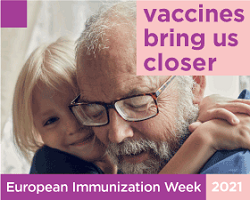 С 26 апреля по 2 мая 2021 г. в Европейском регионе ВОЗ пройдет 16-я Европейская неделя иммунизации (ЕНИ). Приуроченные к ней мероприятия будут посвящены вкладу плановой вакцинации в защиту здоровья и благополучия людей на протяжении всей жизни. Особое внимание при этом будет уделяться вакцинации против COVID-19 как важному инструменту, который поможет нам положить конец ограничениям, обусловленным противоэпидемическими мерами.Страны в разных уголках Европейского региона ВОЗ посвятят свои мероприятия многочисленным преимуществам иммунизации и тому вкладу, который она вносит в обеспечение здоровья и благополучия людей за счет:профилактики болезней, которые могут привести к смерти ребенка или оказать необратимое воздействие на всю его последующую жизнь;поддержки здоровья семей и здорового старения;профилактики нескольких видов рака;уменьшения угрозы развития устойчивости к противомикробным препаратам.Основные тезисы ЕНИ в этом году:Вакцинация против COVID-19Вакцинация против COVID-19 – это важнейший инструмент, который поможет нам положить конец пандемии. Вместе с тем нужно помнить, что никто не может считать себя в безопасности до тех пор, пока в безопасности не окажется каждый.В 2020 г. была отмечена исключительно низкая заболеваемость корью. Для того, чтобы сохранить это достижение, необходимо и далее обеспечить высокий охват плановой вакцинацией.Пандемия COVID-19 продемонстрировала важность иммунизации, и мы должны в полной мере использовать потенциал имеющихся в нашем распоряжении вакцин.Сокращение плановой иммунизации вследствие COVID-19 приведет к последствиям, которые будут ощущаться еще долгое время после того, как закончится пандемия.Защита здоровья в целомУслуги плановой вакцинации должны предоставляться даже во время пандемии; каждый ребенок имеет право на здоровое детство.Станьте простым героем – пройдите вакцинацию ради себя, семьи и сообщества.Иммунизация – это краеугольный камень Европейской программы работы.Иммунизация на каждом этапе жизни – один из важнейших элементов совместных действий для улучшения здоровья жителей Европы.Люди, которые сталкиваются с препятствиями для вакцинации, часто ощущают самые серьезные последствия заболеваний